Оригами «Петушок»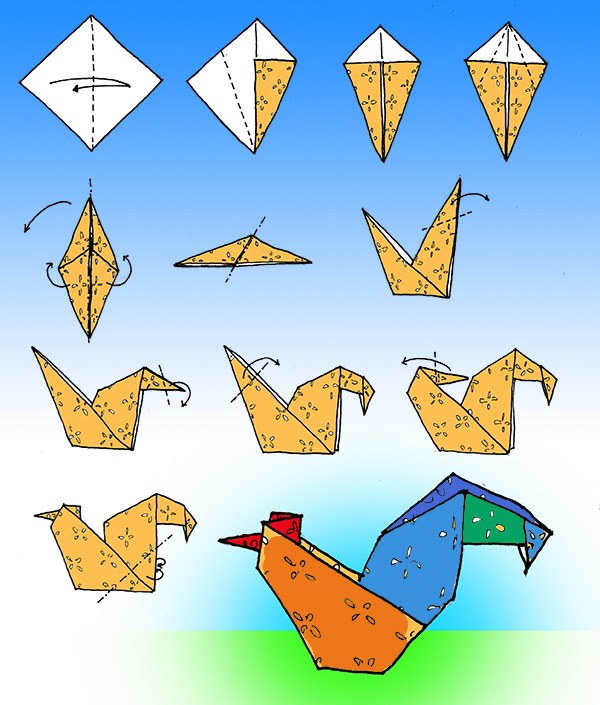 